Curriculum Vitae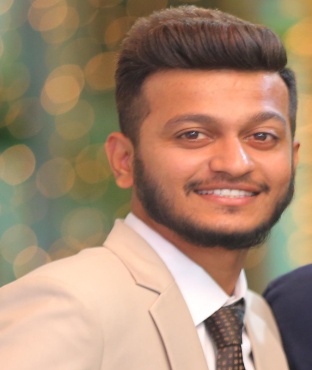 Name: Shaikh To achieve a responsible position with a dynamic company, as this will offer a professional growth and career advancement. Also to continuously contribute to the growth and development of the organization and realize my growth and intellectual enrichment.Good oral and written communication skills.Confident and Hardworking.Flexible and Quick learner.B. Com from Patuck Gala CollegeIntermediate from St. Mary’s Jr. CollegeS.S.C. from K.E.S. High SchoolDiploma in Travel & Tourism Consultant- IATA from Bandra IITC (certification from Montreal, Canada)Conversant with spreadsheet packages (Microsoft Excel), Word-processing applications (Microsoft Word), Presentation tool (Microsoft PowerPointGalelioWinsoftWorking with Trinity Air Travels & Tours Pvt. Ltd.International & Domestic ticketing through Galileo and invoicing the same in ERPHandling Corporate Clients & direct clientsCancelation of tickets for both International & domestic.Maintaining the tracker for tickets issued.Processing Domestic tickets for refund and co coordinating the same to issue credit notes for the cancelled tickets.Coordinating with Leisure executive for tour packagesFirst Place in Inter Collegiate Football Tournament.First Position in Rink Football Tournament – University of MumbaiWinner of several local football tournaments.Date of Birth	: 17th October 1992Marital Status	: SingleNationality	: IndianNative Place	: HyderabadLanguages Known	: English, Hindi and Marathi Hobbies	: Football & Cricket	   Personal Contact	:  sheikh-396901@2freemail.com    Reference		: Mr. Anup P Bhatia, HR Consultant, Gulfjobseeker.com 0504753686Place: DubaiDate:	(Shaikh)